蓄电池的检测与维修  ——汽车无法启动姓名：              学号：           班级：             组别：              一、接受委托王女士平时车都停在地下车库，很少用车，今天因接送女儿上辅导班准备开车出行，可是启动了两次汽车，都没有启动着，将点火开关打在ON档，打开前大灯，灯光暗淡，按电喇叭，也微弱沙哑，请你检查一下原因。角色扮演进行接车流程，将维修车辆的相关信息填入表中信息搜集1、蓄电池的作用是什么2、写出蓄电池的结构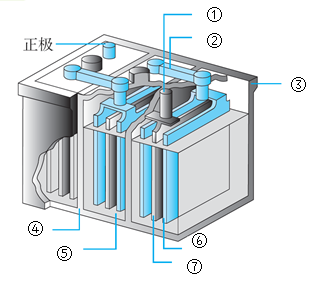 3、写出蓄电池的工作原理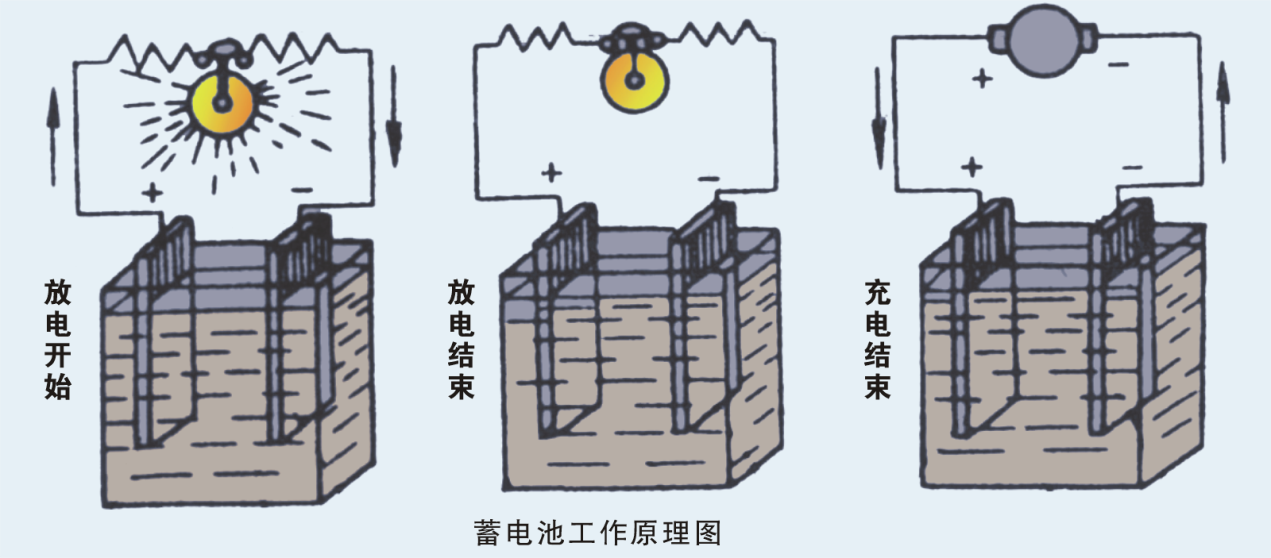 4、对下列蓄电池的型号进行解释6-QW-553-MW-605、蓄电池的拆装方法6、蓄电池的充电方法7、通过观察孔判断蓄电池技术状况（颜色依次为绿色、黑色、浅黄色）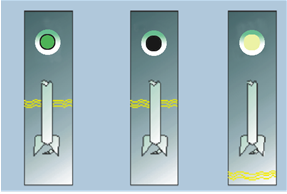 绿色：黑色：浅黄色：8、判断一下电瓶上的两条线是什么意思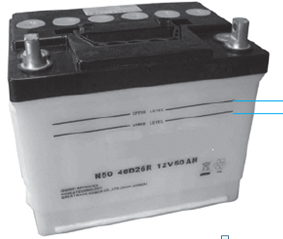 9、蓄电池电解液页面高度如何测量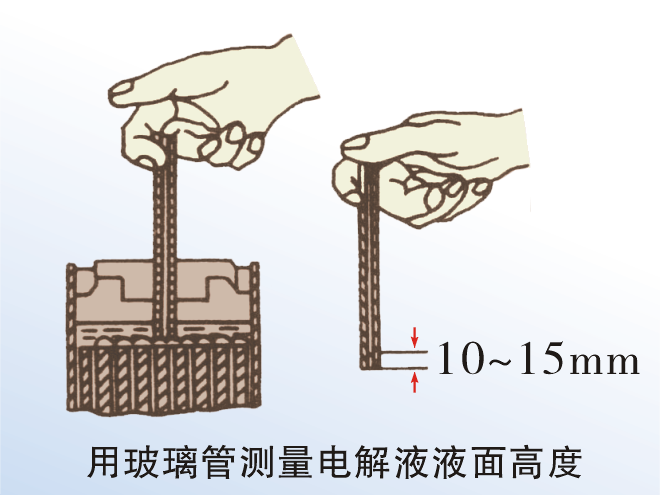 10、电解液密度的检测方法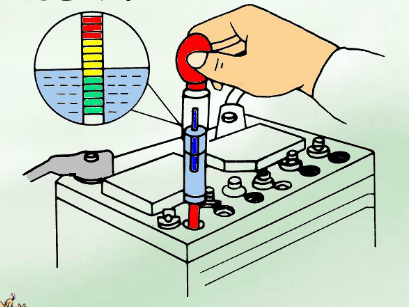 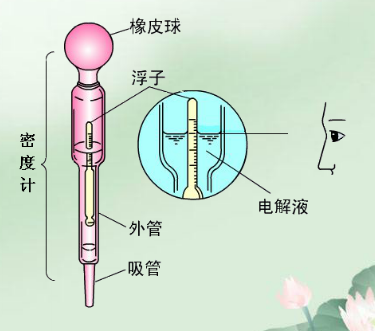 仪器名称：检测方法:11、蓄电池故障分析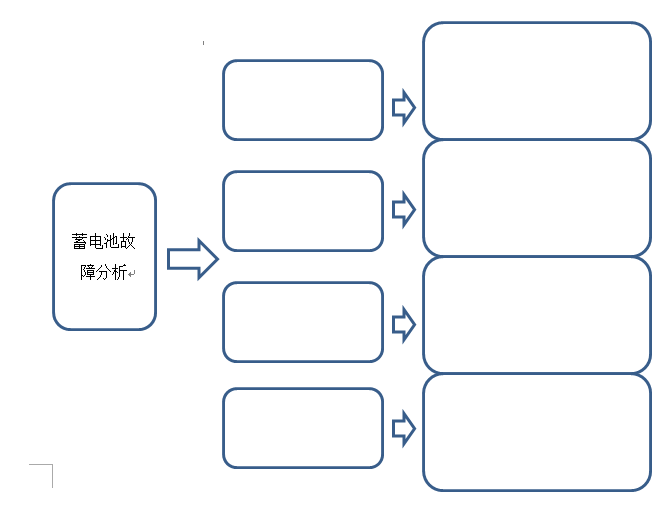 三、计划与决策通过查找车辆维修资料，制定维修步骤、所需的工具、材料、以及技术参数。四、任务实施1、蓄电池的拆卸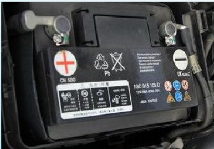 2、蓄电池的检测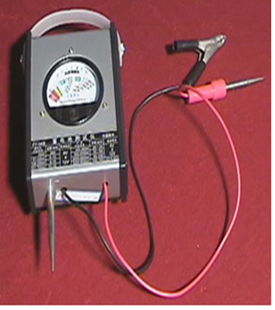 3、判断4、蓄电池的充电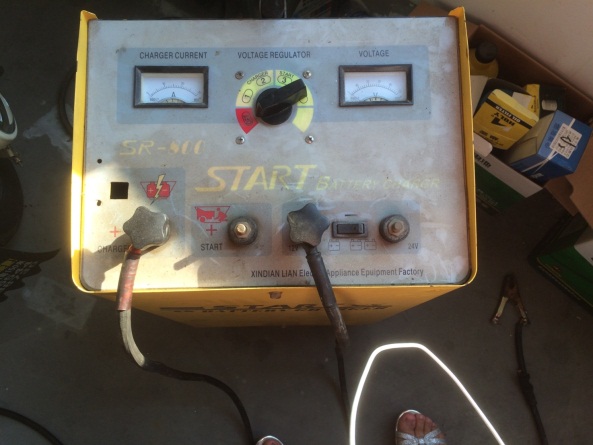 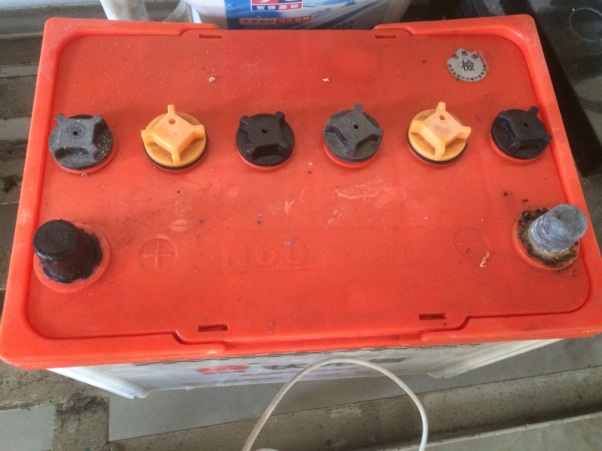 5、蓄电池的安装五、检查评估请对本次任务的完成情况进行描述，以小组为单位进行小结，总结工作过程的得失，总结这次课所学到的知识与技能、收获。评价自己的表现、经验与教训。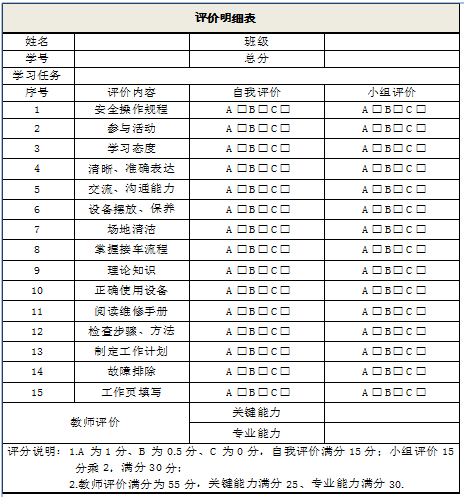 车型车型车牌车牌汽车识别代码汽车识别代码里程数首次注册登记首次注册登记发动机代码发动机代码接车人接车人客户电话维修项目维修项目价格/工时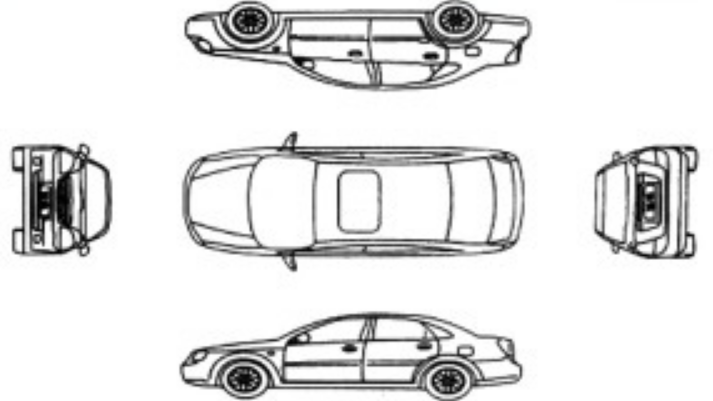 工作价格配件润滑材料小计增值税总价委托时间交车时间交车时间客户签名充电方法优点缺点举例序号工作计划步骤工具、设备、材料技术要点计划的修正